Муниципальное дошкольное бюджетное образовательное учреждениедетский сад №1 «Матрёшка»Долгосрочный проект                                                                                                 «Волонтерское движение «Я- волонтер 3+»Разработали: воспитатель 1ой кв. категории, Холманова О.Ю.,воспитатель 1ой кв. категории, Киселева А.И.Реализовала: воспитатель 1ой кв. категории, Холманова О.Ю.,г. Пошехонье, 2020 г.Пояснительная запискаВолонтёр (фр. volontaire - доброволец) — любое физическое лицо, включая иностранных граждан и лиц без гражданства, которое вносит свой вклад в развитие волонтёрства, осуществляя волонтерскую деятельность.Волонтёрская деятельность — это широкий круг деятельности, включая традиционные формы взаимопомощи и самопомощи, официальное предоставление услуг и другие формы гражданского участия, которая осуществляется добровольно на благо широкой общественности без расчета на денежное вознаграждение.Для волонтера ценны такие качества личности как трудолюбие, доброжелательность к окружающим людям, забота и бережное отношение к природе, отзывчивость и милосердие, сформированная потребность к здоровому образу жизни.Значение труда как фактора развития личности ребенка нашло отражение в истории отечественной педагогики: труды В.А. Сухомлинского, П.П. Блонского, А.С. Макаренко. Немаловажное значение имеют исследования Я.З. Неверович, Т.А. Марковой, показавшие, что основным мотивом, побуждающим детей к трудовой деятельности, является их желание помогать взрослым.И.А. Княжева в своей диссертации «Педагогические условия воспитания и развития милосердия у детей старшего дошкольного возраста» рассматривает милосердие как умение пожалеть несправедливо обиженного, слабого, маленького, больного, независимо от их внешней привлекательности; бескорыстно помочь нуждающимся без напоминания и подсказки; отказаться от чего-то значимого, интересного для ребенка.Формирование у дошкольников доброжелательности рассматривалось в работах Л.М. Шипицыной, О.В. Заширинской, Е.И. Кульчицкой. П.Г. Саморукова изучала бережное отношения дошкольников к природе.Проблема   Отсутствие опыта у детей старшего дошкольного возраста социально - нравственной позиции, связанной с различными сторонами общественной жизни человека во всей их целостности и многообразии.   Мы растим новое поколение российских граждан. Пройдет время, и они начнут на различных уровнях управлять общественными и государственными процессами, открывать новые горизонты в науке, технике, искусстве. Но будут ли они физически и духовно подготовленными к такой деятельности? Это зависит от нас, взрослых, от того, насколько мы сможем сформировать у них духовно – нравственные принципы и стабильный интерес к здоровому образу жизни.   Стремительные политические, социально-экономические изменения, происходящие сегодня в обществе, создали условия для частичной подмены духовно-нравственных ценностей материальным благополучием. Формировать гуманные представления у детей с помощью замечаний, наставлений и порицаний невозможно. Важно воспитывать у детей способность видеть, понимать и разделять огорчения и радости другого.   Актуальность   В ФГОС ДО указано, что «содержание Образовательной Программы ДО должно обеспечивать развитие личности, мотивации и способностей детей в различных видах деятельности и охватывать следующие структурные единицы, представляющие определенные направления развития и образования детейСоциально-коммуникативное развитие направлено на усвоение норм и ценностей, принятых в обществе, включая моральные и нравственные ценности; развитие общения и взаимодействия ребенка со взрослыми и сверстниками; становление самостоятельности, целенаправленности и саморегуляции собственных действий; развитие социального и эмоционального интеллекта, эмоциональной отзывчивости, сопереживания, формирование готовности к совместной деятельности со сверстниками, формирование уважительного отношения и чувства принадлежности к своей семье и к сообществу детей и взрослых в Организации; формирование позитивных установок к различным видам труда и творчества; формирование основ безопасного поведения в быту, социуме, природе».Современные дети живут и развиваются в совершенно иных социокультурных условиях, чем их ровесники 20 лет назад. Занятость родителей, разрыв поколений, технологизация детской субкультуры, отсутствие «дворовой» социализации, изолированность ребенка в семье и другие тенденции негативно отражаются на социализации современных детей. Повышенная агрессивность, дефицит гуманных форм поведения, отчужденность, изолированность выдвигают на первый план задачу социализации детей.Социальная адаптация детей, особенно детей с ОВЗ затруднена. Большая часть детей воспитываются в сложных социальных условиях. Успешная социализация детей является первостепенной задачей, стоящей перед педагогическим коллективом. Поэтому задача педагогов - направить свои усилия для успешной социализации ребенка и его социально - личностного развития.Социализация — это становление личности в процессе усвоения знаний, ценностей и норм общества. В отличие от других живых существ, чье поведение обусловлено биологически, человек как существо биосоциальное, нуждается в процессе социализации.Уже с первых дней жизни ребенок является существом социальным, так как его потребности не могут быть удовлетворены без помощи и участия другого человека.Для волонтера ценны такие качества как трудолюбие, доброжелательность к окружающим людям, забота и бережное отношение к природе, отзывчивость и милосердие. Основным мотивом, побуждающим детей к трудовой деятельности, является их желание помочь взрослым. Волонтерство в дошкольном учреждении способствует развитию у детей милосердия, как умения пожалеть слабого, маленького, больного; бескорыстно помочь нуждающимся без напоминания и подсказки; отказаться от чего-то значимого, интересного для себя.Волонтерское движение имеет ряд особенностей при условии его организации в дошкольном образовательном учреждении.Актуальным является вопрос о создании волонтерского движения в детском саду как социальном институте, который должен готовить к жизни. А жизнь – это не только академические знания. Это развитие определенных жизненных качеств: ответственности; милосердия; самостоятельности; умение общаться с разными социальными группами людей; личностный позитивизм.Дошкольный возраст характеризуется, как период сензитивности, для развития всех психических функций, а также как важный этап развития, формирования личности ребенка. Это и послужило стимулом для создания волонтерского движения в детском саду, ведь именно в дошкольном возрасте формируются вышеперечисленные личностные качества детей.   Исходя из этого, актуальным является вопрос о создании волонтерского движения в детском саду, как социальном институте, который должен готовить к жизни.В настоящее время большое значение в социальном обществе уделяется добровольческому труду. Институт волонтерства широко распространен во многих странах. Причем труд добровольцев с каждым годом становится все более значимым в городах России.Волонтерское движение – это одна из новых, но уже показавшая свою жизнеспособность и эффективность активная форма общения в детской среде, при которой ребёнок становится инициативным и самостоятельным в выборе способов проявления своих интересов. Эта технология предполагает разновозрастное общение между детьми, помощь старших младшим. Наиболее важная черта общения детей и состоит в большом разнообразии коммуникативных действий, ведь из уст маленького человека любые советы и установки звучат более убедительно и доходчиво. В равной степени это относится и к дошкольникам с ОВЗ.Новизна нашего проекта заключается в том, что с помощью эффективного сочетания традиционных и нетрадиционных методов и приёмов в организации образовательной среды в образовательной организации:создается вариативная модель предметно – пространственной среды для реализации деятельности по развитию и коррекции речи у дошкольников с ОВЗ;создаются условия для реализации образовательных возможностей современных детей и запросов родителей в соответствии с требованиями ФГОС дошкольного образования.Педагогическая ценность: идея в организации волонтерского движения в ДОУ способствует позитивной социализации всех групп детей через активную деятельность, где они выступают инициаторами и организаторами позитивных изменений в своем дошкольном учреждении и ближайшем социальном окружении.Инновационность: Достижения ребенка в волонтерской деятельности являются фактором, существенно развивающим личность. Развивая активность, создавая условия для самостоятельности, способствую проявлению детской инициативности возникает желание, стремление к решению новых, более сложных задач познания, общения, деятельности. Ребята осознают свою ответственность, получают внутреннее удовлетворение от своей работы, у них повышается самооценка, уверенность в себе, что особо важно для социально-уязвимых групп.Паспорт проектаЦель проекта: Создать в детском саду волонтерское движение, объединив воедино активных, творческих педагогов, заинтересованных родителей и детей дошкольного возраста, и их участие в добровольных, социально важных акциях и мероприятиях. Внедрить волонтерскую практику в деятельность детского сада, направленную на развитие духовно-нравственной личности дошкольников; формирование у воспитанников высокого патриотического сознания.Задачи проекта:   для дошкольников:развивать самостоятельность и ответственность у дошкольников, навыки общения в разновозрастном коллективе; привлечь детей старшего дошкольного возраста к работе в среде сверстников; предоставить возможность проявить инициативу при выборе для себя рода занятий, участников по совместной деятельности; способствовать развитию духовно-нравственной личности с активной жизненной позицией и творческим потенциалом, способной к гармоничному взаимодействию с другими людьми, пропагандирующую здоровый, безопасный образ жизни (при помощи акций, тематических выступлений, конкурсов и др.). для родителей при организации совместной деятельности учитывать опыт детей, приобретенный в детском саду; создавать в семье благоприятные условия для организации совместной деятельности, способствующей эффективной социализации дошкольников; принять активное участие в волонтерском движении в ДОУ для педагогов изучить психолого-педагогической литературы, технологии по эффективной социализации дошкольников Н.А. Гришаевой; повысить уровень педагогической компетентности родителей в вопросах организации волонтерского движения с детьми 6-7 лет; создать условия для самореализации дошкольников и повышения их социальной активности, при которой происходит передача опыта (игрового, познавательного, социального) в естественной среде от старших к младшим;Предполагаемый результат: Развитие добровольческой (волонтерской) деятельности у воспитанников, их родителей и сотрудников образовательного учреждения направленной на бескорыстное оказание социально значимых услуг на местном уровне способствующей личностному росту и развитию выполняющих эту деятельность добровольцев.участие детей в волонтерском движении поможет им освоить основную компетенцию, без которой человек не может жить - коммуникативную компетентность;научатся вступать в контакт, высказывать свою точку зрения, слушать, понимать и принимать точку зрения собеседника, вести дискуссию;будут готовы решать социальные задачи, адекватно вести себя в различных жизненных ситуациях, в том числе и конфликтных.сформируется негативное отношение к плохому, но и обеспечены способы социальной активности, позволяющие перейти от пассивного неодобрения к активным действиям в среде сверстников.инновационные технологии помогают детям не только в накоплении социального опыта, но и усиливает желание малышей не пропускать ни одного увлекательного дня в детском саду.внедрение волонтерского движения в дошкольном учреждении на основе свободного объединения родителей, педагогов и детей, деятельность которых продиктована доброй волей, а не принуждением приведет к более эффективному формированию у дошкольников таких качеств как милосердие, ответственность, самостоятельность; оптимизации детско-родительских отношений; повышение рейтинга образовательного учреждения так как всеми участниками проекта: будет осознанно принято единое образовательное пространство «Семья – детский сад – социум».спроектированная система волонтерского движения в ДОУ обеспечит повышение профессиональной компетентности педагогических работников.Создание волонтёрской деятельности в детском саду позволит:создать в коллективе атмосферу, стимулирующую эффективность воспитания и привлечение семьи к целенаправленному педагогическому процессу дошкольного учреждения; организовать самостоятельную деятельность детей, разработать диагностический инструментарий, методические рекомендации по использованию волонтерской деятельности для педагогов и родителей и апробировать их в ДОУ.расширить представление о волонтерском движении у детей 3-7 лет, педагогов детского сада, родителей воспитанников;приобщить детей и родителей воспитанников к социокультурным нормам, традициям семьи, общества, государства.формировать у детей предпосылки толерантного отношения к другим людям независимо от культурной среды и этнической принадлежности;привлечь родителей воспитанников в образовательный процесс ДОУ;обеспечить преемственности целей, задач и содержания образования дошкольного и начального общего образования.организовать целенаправленную работу в ДОУ благотворительной и добровольческой направленности, через взаимосвязь поколений – дети, взрослые и пожилые люди.Нормативно правовая база проекта:Всеобщая декларация прав человека (1948 г.);Конвенция о правах ребенка (1989 г.);Всеобщая Декларация Добровольцев, принятая на XVI Всемирной конференции Международной ассоциации добровольческих усилий (Амстердам, январь, 2001 г., Международный Год добровольцев) при поддержке Генеральной Ассамблеи Организации Объединенных Наций и Международной ассоциации добровольческих усилий (IAVE);Конституция Российской Федерации (ч. 4 и 5 ст. 13, ч. 2 ст.19, ст. 30);Федеральный закон «Об образовании»Гражданский кодекс Российской Федерации (ст. 117);Концепция содействия развитию благотворительной деятельности и добровольчества в Российской Федерации, одобрена распоряжением Правительства Российской Федерации от 30 июля 2009 г. ;Федеральный закон от 01.01.01 г. «Об общественных объединениях»;Федеральный закон от 28 июня 1995 г. «О государственной поддержке молодежных и детских общественных объединений»;Федеральный закон от 11 августа 1995 г. » О благотворительной деятельности и благотворительных организациях».Устав МДБОУ ДС №1 «Матрёшка».Примерная Основная Общеобразовательная программа «От рождения до школы » под редакцией Вераксы, Комаровой.Программа развития МДБОУ ДС №1 «Матрёшка».Тип проекта: Групповой, информационно-просветительский, индивидуально – развивающий.Вид проекта: образовательный, творческий.Продолжительность: долгосрочный 2019-2020уч. г.Участники: дети, воспитатели, музыкальный руководитель, инструктор по физической культуре, логопед, родители воспитанников.Образовательная область: социально-коммуникативное развитие, познавательное развитие, художественно-эстетическое развитие, речевое развитие, физическое развитие.Основная частьОсновные направления: пропаганда здорового образа жизни; привитие культурно — гигиенических навыков; игровая деятельность; трудовая деятельность; творческая деятельность. Основные принципы: принцип создания ситуации успеха; принцип творчества и сотворчества; принцип добровольности; принцип учета интересов, возрастных и психологических особенностей детей; принцип толерантности; интеграция проекта в разных видах деятельности; развитие и самореализация; принцип партнерства и сотрудничества; правовое равенство.Этапы реализации проектаI этап –организационный, сроки реализации 1 -31 января 2019 II этап – основной, практический, сроки реализации 1 февраля – 15 декабря 2020 III этап - заключительный, сроки реализации 16 декабря – 30 декабря 2020 I этап –организационныйЦель: определение направления и содержания проектной деятельности, создание организационных условий, обеспечивающих реализацию проекта Основные направления деятельности, на данном этапе: формулировка проблемы проекта; изучение методической литературы по данной теме; методическое оснащение проекта, определение педагогом темы, целей и задач, содержания проекта, прогнозирование результата; выбор форм, методов и приемов взаимодействия между участниками проекта; мотивация родителей на совместную деятельность, мониторинг степени заинтересованности участников проекта; обсуждение с родителями проекта, выяснение возможностей, средств, необходимых для реализации проекта, определение содержания, длительности проекта и участия в нем родителей; подготовка наглядного материала: письменных консультаций, стендов информацииII этап - основной – практическийЦель: осуществление целенаправленной педагогической деятельностиШ этап - заключительный Цель: осуществление целенаправленной педагогической деятельности подготовка и вручение благодарственных писем партнерам по реализации проекта, семьям, активно участвующим в проекте, педагогам; обобщение результатов работы; итоговая диагностика, выработка рекомендаций по повышению эффективности работы волонтерского движения.Промежуточные результатыСвою деятельность мы начали с изучения отношения педагогов и родителей учреждения к волонтерской деятельности. В феврале 2019 учебного года был проведён опрос 46 человек, из них: педагогов - 8 человек и родителей – 38. Анализ ответов позволил сделать следующие выводы: было выяснено, что 36% опрошенных принимают участие в волонтерской деятельности, 7% респондентов готовы принимать участие в волонтерстве, вместе с детьми в добровольческом движении согласились принимать участие 92% всех опрошенных. Взрослые неоднозначно относятся к волонтерской деятельности. Одни считают ее неотъемлемой частью жизни, другие как способ времяпрепровождения. Результаты проектаволонтерство помогло детям освоить основную компетенцию, без которой человек не может жить – коммуникативную; дошкольники научились вступать в контакт, высказывать свою точку зрения, слушать, понимать и принимать точку зрения собеседника, вести дискуссию, стали готовы решать социальные задачи, адекватно вести себя в различных жизненных ситуациях, в том числе и конфликтных. У них отмечены более развитые коммуникативно - речевые умения и навыки; воспитанники считают себя старшими помощниками, готовыми прийти на помощь младшим во всех режимных моментах в течении дня. Тем самым они получили отличную возможность почувствовать себя взрослыми и нужными; дошкольники понимают, что волонтер обязательно должен быть добрым, терпеливым и ответственным; дошкольники проявляют инициативу, затем у них формируется потребность в её проявлении по выбору мероприятий и их количеству; педагоги и родители, объединив усилия, по воспитанию у детей милосердия, трудолюбия, доброты, толерантности - повысили свою педагогическую компетентность; для детей раннего возраста: дети стали больше говорить, охотнее стали идти на контакт со старшими детьми, с удовольствием слушают сказки, потешки, песенки. Стали употреблять в речи больше сложных предложений, задавать много вопросов "Почему?", "Зачем?", "Где?". Выходя из стен детского сада, наши дети, не только узнали о таком благородном и нужном движении как волонтерство, но и сами в нем поучаствовали. Надеюсь, что в будущем это оставит отпечаток в сознании у детей, как желание помогать другим людям безвозмездно. Анализируя опыт образовательной практики - волонтерское движение, планируем в дальнейшем продолжить работу над обогащением и тиражированием опыта. А также немаловажно, чтобы с каждым годом вновь приходящие дети из младших дошкольников в волонтерский отряд более коммуникабельны, с хорошей познавательной базой и знакомыми с сущностью работы волонтера. Считаем, что главный ресурс технологии волонтерства - это создание оптимальной социальной ситуации развития дошкольника, при которой происходит передача опыта (игрового, познавательного, социального) от старших к младшим и развитие инициативы и самостоятельности в естественной среде. Опыт работы в этом направлении оцениваю как положительный, показывающий эффективность, многофункциональность используемых форм и возможность их применения. Волонтерское движения - гарантия того, что наши дети вырастут открытыми, честными, в любую минуту готовыми на бескорыстную помощь ближнему.Список литературыСоциальная работа с молодежью / Учебное пособие / Под ред. Д.п.н. проф. Н. Ф. Басова - М.: Издательско - торговая корпорация «Дашков и К»; 2007. 382.Сборник методических материалов для проведения мероприятий по профилактике негативных явлений в молодежной среде. - Вологда, 2007.Гражданский кодекс Российской Федерации.Соколова О. Д. Памятка для волонтеров / О. Д. Соколова // Вологда: Изд. центр ВИРО, 2006. С. 3-20.Ожегов С. И, Шведова Н. Ю. Толковый словарь русского языка: 80000 слов и фразеологических выражений / Российская академия наук. Институт русского языка им. В. В. Виноградова - 4-е изд., дополненное. - М.: ООО «ИТИ ТЕХНОЛОГИИ», - 2003. С 94.Хулин А. А. Добровольчество как вид благотворительности / А. А. Хулин Социальная работа. - 2003. - №3. - С. 51-54.Циткилов П. Я. Информационно - методические материалы по организации работы с волонтерами / П. Я. Циткилов // Социальная работа. - 2007. - №5. - С. 58-60.Приложения План мероприятийФото материалы: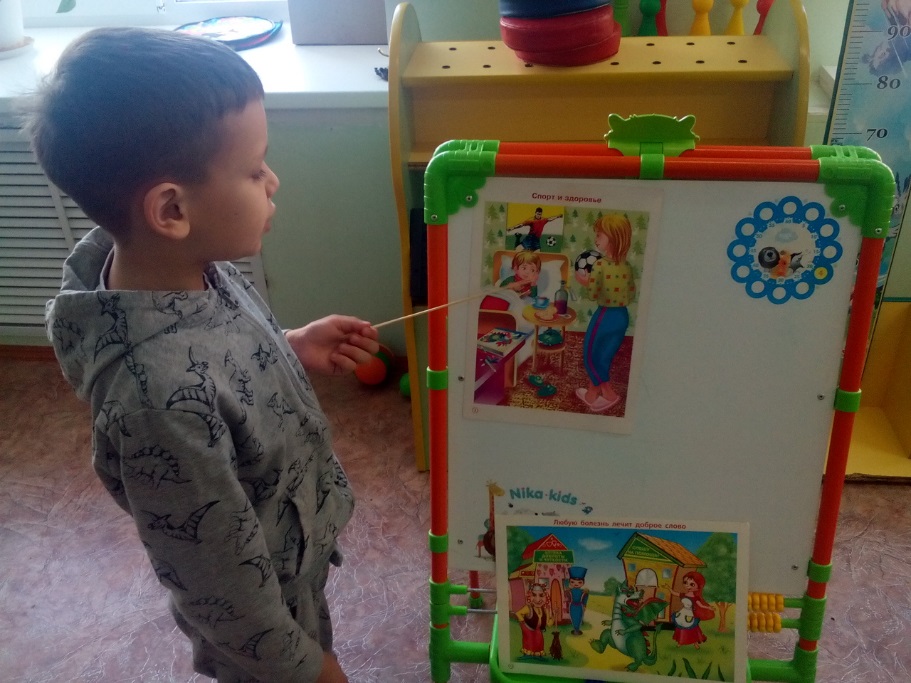 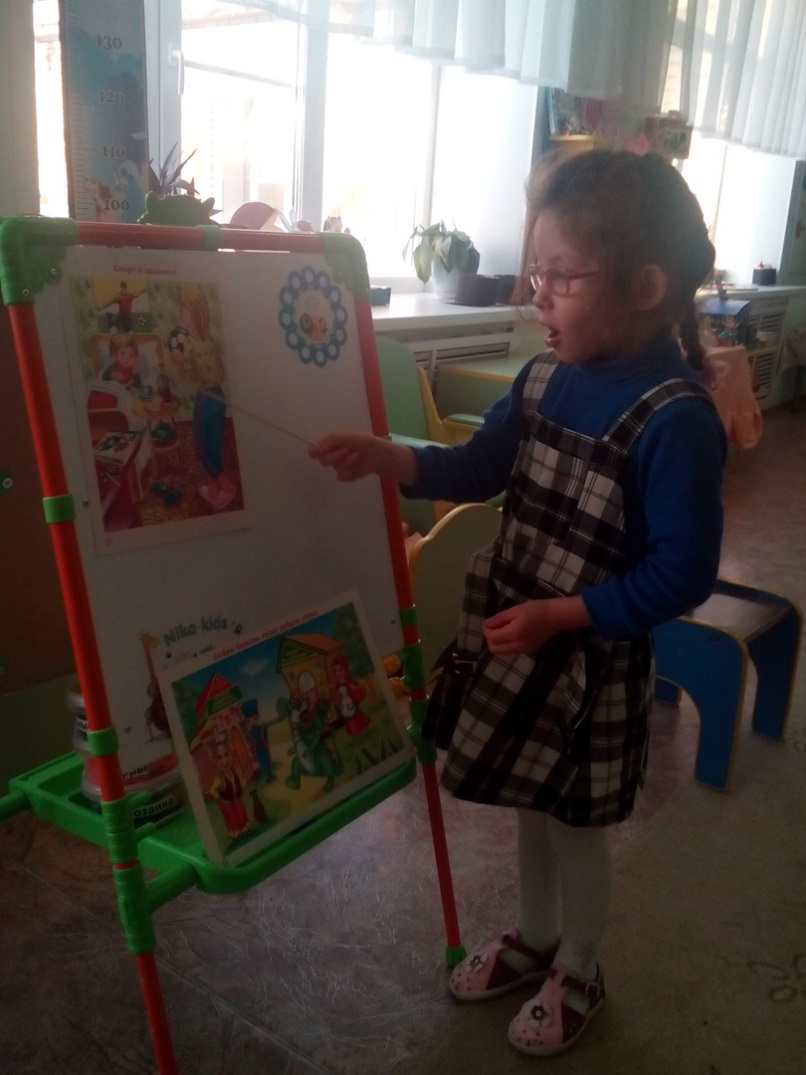 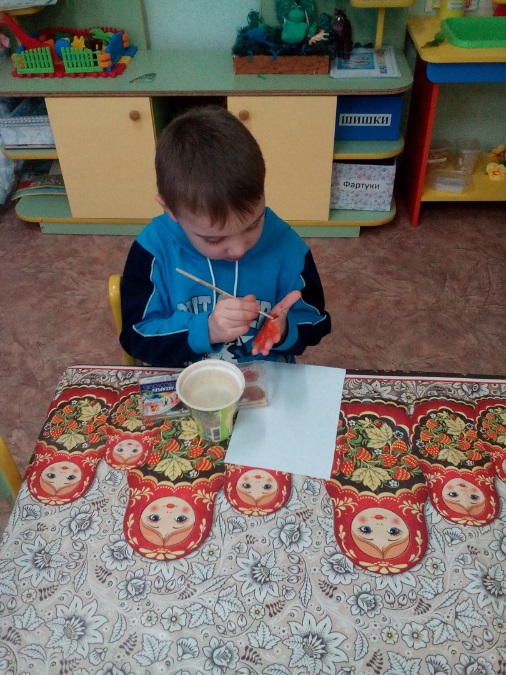 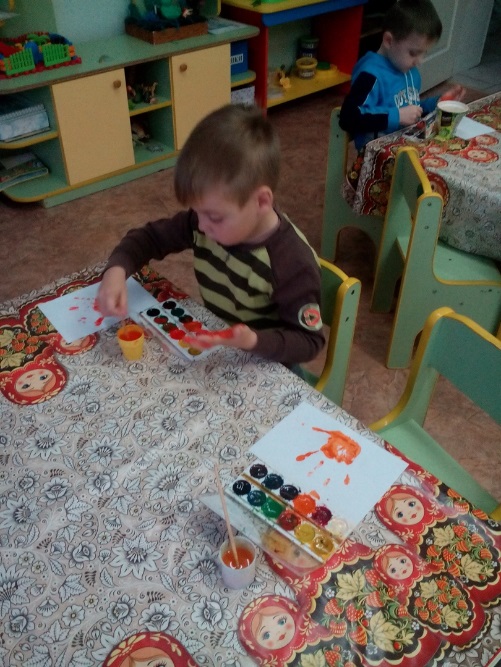 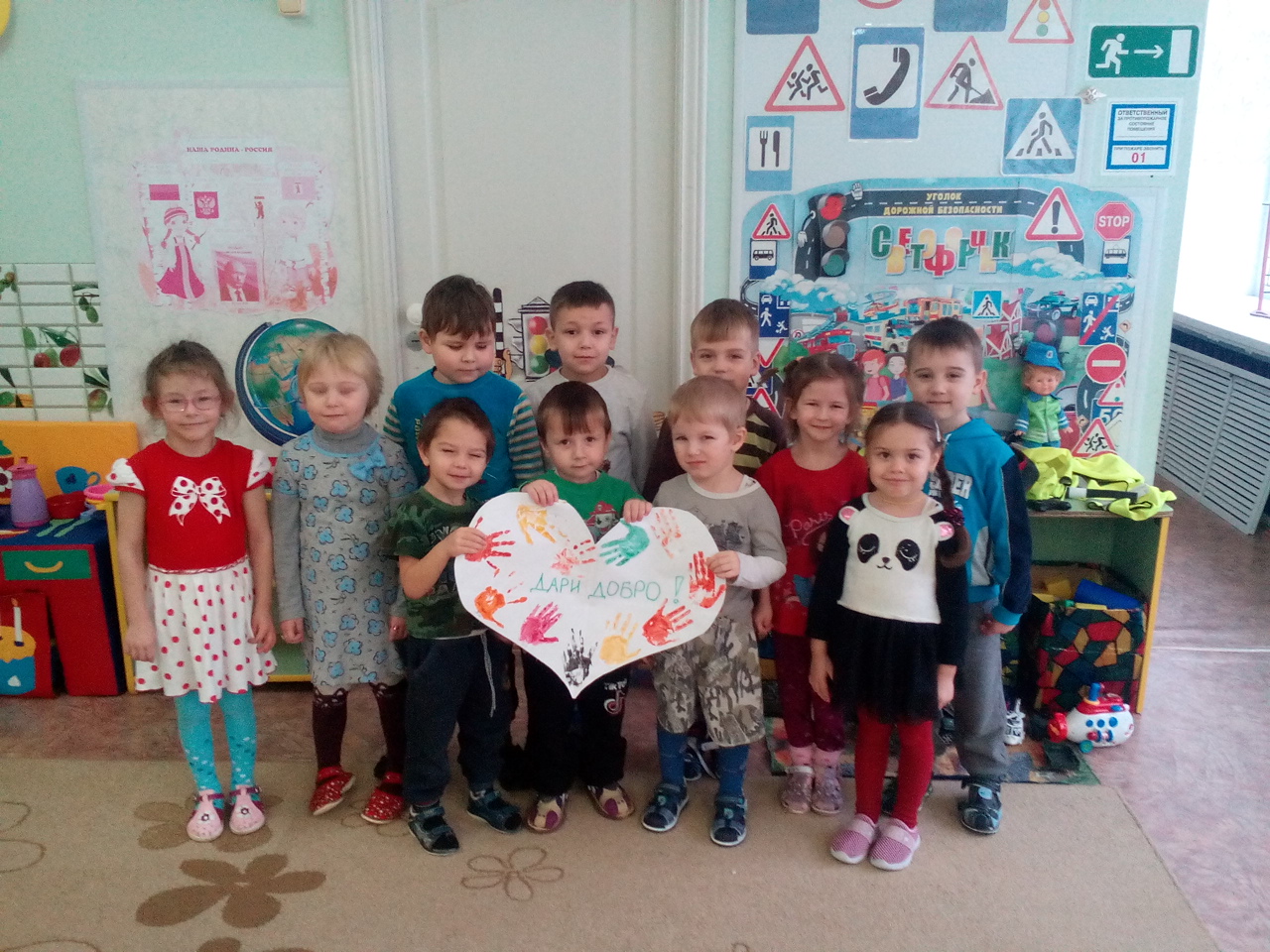 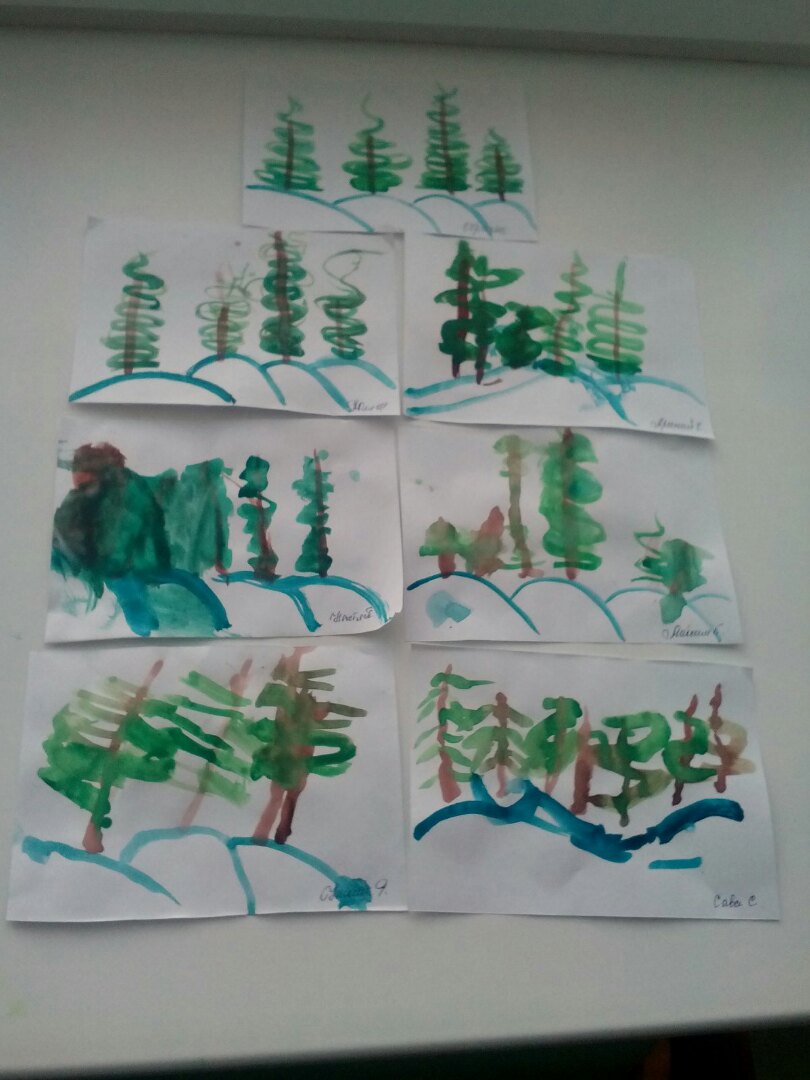 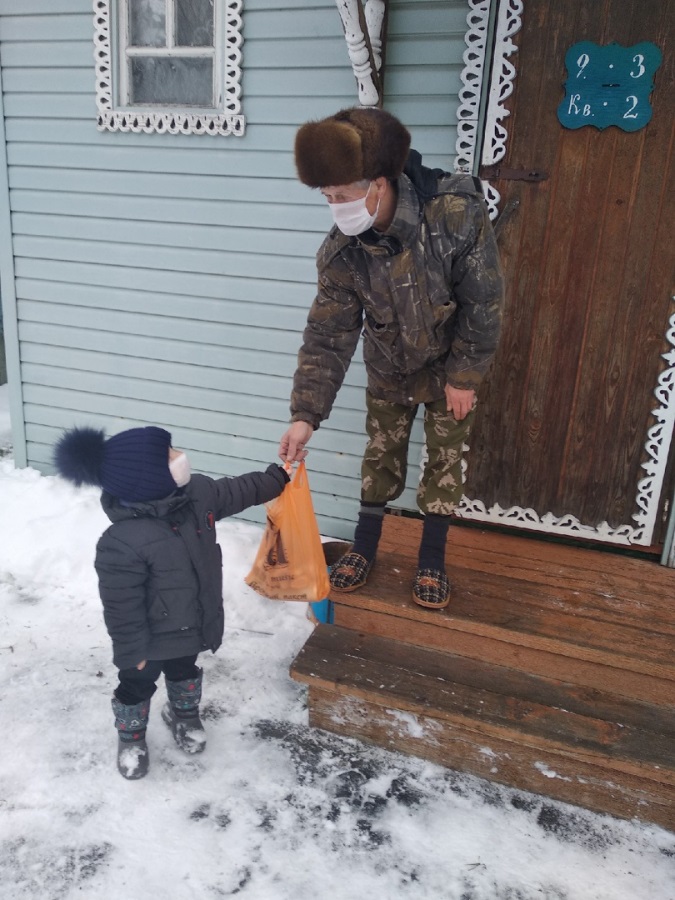 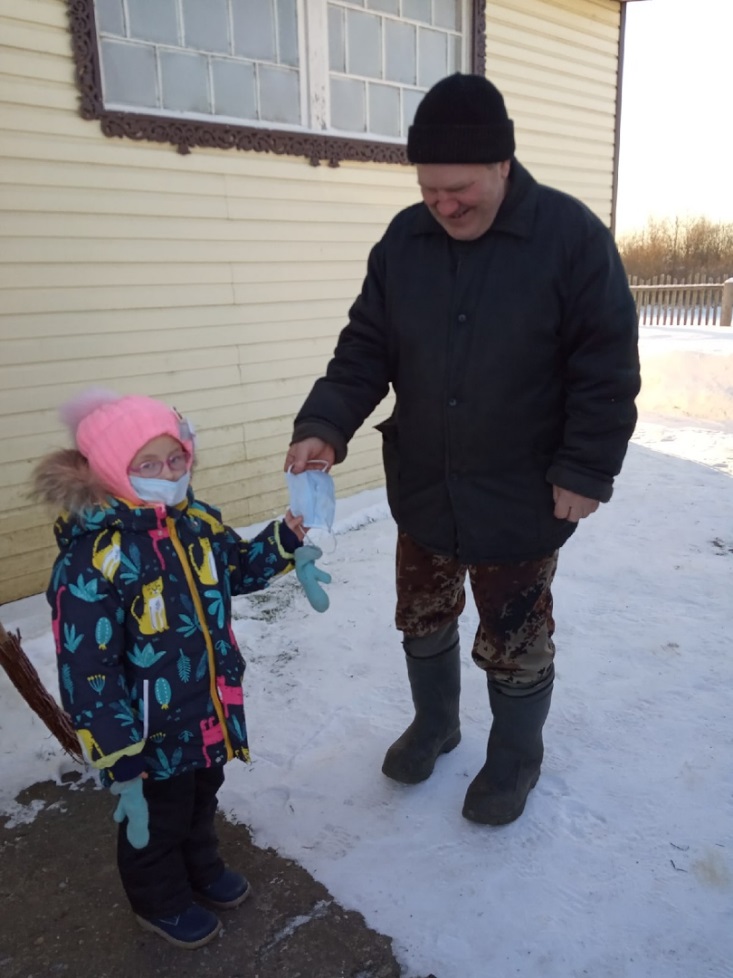 ПРИНЯТО:На пед.часу №1(протокол от 22.12.2019 г.  № 1) УТВЕРЖДАЮ:Заведующий МДБОУ детский сад № 1 «Матрешка» __________ О. Г. ХолмановаПриказ от «22» декабря 2019 г.  № __Содержание деятельностиСрокиВзаимодействие с детьмиВзаимодействие с детьмибеседы, ситуативные разговоры о понятии «волонтёр»сентябрьВзаимодействие с родителямиВзаимодействие с родителямисбор и анализ сведений о родителях и детях, изучение образовательных потребностей семьи; опрос – анкетирование «Что такое волонтерская деятельность?»; беседа с родителями о целях и задачах проекта; совместная разработка плана реализации проекта; формирование родителей воспитанников представления о роли и месте добровольчества; размещение наглядной информации на стенде родительского уголка, на сайте ДОУ; фотовыставка «Волонтеры страны»сентябрьВзаимодействие с педагогамиВзаимодействие с педагогамиразработка, подготовка просветительско - профилактических мероприятий; привлечение общественности родительского и педагогического контингента к поддержке развития волонтёрского движениясентябрьОрганизация РППС в ДОУОрганизация РППС в ДОУразработка атрибутов волонтёрского движенияСодержание деятельностиСрокиВзаимодействие с детьмиВзаимодействие с детьмидать детям представление о волонтерской деятельности в городе, в ДОУ через беседы, чтение художественной литературы (беседы: «все начинается со слова «Здравствуй»», «Умеешь ли ты дружить?», «Если с другом вышел в путь», «Как мы можем позаботиться о младших», «Мы - защитники малышей», «Наши добрые дела», «Умнее тот, кто уступает», «Что значит быть добрым», «Я и мы», «Не жди, когда тебя попросят о помощи, помоги сам», «Гости в дом - радость в нем», «Кого мы назовем - хороший человек», «Как ты понимаешь слово заботливость»; чтение худ. лит.: Г. Сапгир «Самые слова», К. Дольто-Толич «Вежливо- не вежливо», М. Плашковский «Уроки дружбы», Я. Аким «Яблоко», русская народная сказка, «Гуси-лебеди» А. Барто «Особое поручение», «Вот так защитник», Э. Шим «Брат и младшая сестра, «Не смей обижать»; изготовить с детьми поделки к различным праздникам для пожилых людей; привлечь детей к волонтёрскому движению в рамках деятельности совместного образовательного проекта «Мы память бережно храним» (75 лет Победы в Великой Отечественной войне).сентябрьВзаимодействие с родителямиВзаимодействие с родителямиоблагораживание территории ДОУ Участие в акциях: «Подари детям Новый год»; «Автогород ДОУ» «Дари добро», «Пристегнись, Россия!»,Акции 75-летия Дня Победы в ВОВ, «Подари улыбку другу»«Помоги товарищу»«Поможем пожилым»«Мы вместе против короновируса»сентябрьВзаимодействие с педагогамиВзаимодействие с педагогамиорганизация тематических праздников (День пожилого человека, 9 мая, День матери и т.д.); помощь пожилым людям, живущим в нашем микрорайоне; благоустройство и обустройство участков ДОУ, прилегающей территории; пропаганда здорового, безопасного образа жизни среди жителей микрорайона через организацию социальных акций: «Пристегнись, Россия!», «Здравствуйте!», «Внимание дети!»сентябрьОрганизация РППС в ДОУОрганизация РППС в ДОУоформление материала о волонтерском движении на сайте ДОУ; создание фотоальбомаМесяцМероприятияМероприятияМероприятияМесяцС детьмиС родителямиС педагогамиЯнварьОД: Тема: Создание «Школы волонтеров»Цель: Создать условия для ознакомления детей о том, что детский сад – это дружная семья, взрослые заботятся о детях, а старшие воспитанники - о малышахСодержание:- Беседа «Кто такие волонтеры?». - Экскурсия по детскому саду.  - Составление правил и обязанностей для участников «Школы волонтеров».- Изготовление герба «Волонтер 3+» или выбор эмблемы группы, отличительного символического знака. -  Беседа с детьми о том, чем они любят заниматься. Определение инициативной группы детей. - Изготовление атрибутов.  - Составление плана работы на месяц.Папка-передвижка «Духовно-нравственные ценности».Цель: познакомить с общечеловеческими и духовно-нравственными ценностями.Привлечение родителей к разработке флага и герба «Школы волонтеров» или эмблемы группы.Консультация «Технология "Дети-волонтеры" - как средство социализации дошкольников». Цель: показать роль волонтерства в духовно-нравственном воспитании и социализации дошкольника»ФевральТема: Научим малышей играть в подвижные игры Цель: Создать условия для развития у детей саморегуляции поведения, самостоятельности, инициативности и ответственности, а также эмоционального удовлетворения.Содержание: - Разучивание с малышами подвижных игр «Солнышко и тучка», «Цветные автомобили» и др. Организация совместных подвижных игр.Консультация  «Растим волонтера, патриота Родины»МартПроведение членами волонтерской команды ролевых игр«Неделя добрых дел» помогать малышам одеваться на прогулку, убирать игрушки на место, поддерживать чистоту на игровом участке, организовывать совместные игры на улице. Изготовление плаката: «Дари добро»Консультация для родителей «Безопасность ребенка в машине» Конкурс рисунков, поделок.Информационный буклет «Хороший пример заразителен»АпрельАкция: «Мы за здоровый образ жизни»Подготовка зарисовок к фильму «Мы помним»Совместные сюжетно-ролевые игры по ситуации месяца.Акция «Ветеран живет рядом» (помощь ветеранам труда – пенсионерам, бывшим работникам ДОУ)Поиск информации о ветеранах своей семьиМайОрганизация и проведение акции к 75-летию ВОВИзготовление подарков: к празднику 9 маяРазучивание стихов к дню победыСоциальная акция «Неделя Добра» Беседа «Умеешь сам – научи другого» - воспитание трудолюбияСоздание фильма «От истории семьи к истории войны»Консультация «Растим волонтера, патриота Родины»Создание бригады семьи-волонтеры.Фотоколлаж «Мы помощники!».июньКонкурс рисунков на асфальте «Пусть всегда будет солнце!»«Братья наши меньшие» - учить детей бережно относиться к природеУчастие в акциях• «Дари добро»• «Марафон добрых дел»• «Посади дерево»• «День защиты детей»Работа бригады семьи-волонтеры: помощь пенсионерам, доставка продуктов, медикаментовиюль«Веселые старты» - воспитывать потребность здорового образа жизни«Добрые дела» - воспитание трудолюбияРабота бригады семьи-волонтеры: помощь пенсионерам, доставка продуктов, медикаментовФото - выставка «День здоровья в моей семье»августАкция «Уроки природы»«Добрые эльфы» - доброжелательное отношение к окружающим людям"Радуга добрых дел"- воспитание трудолюбияАкция «Научим разрешать конфликты»"Быть здоровым – здорово!" - воспитывать потребность здорового образа жизниОблагораживание территории детского сада - «Подари детям красоту»сентябрьСоциальная акция «Неделя Добра»Акция «Каждой птичке – свой домик!»Оказание помощи в организации игр с детьми группы раннего возрастаОказание помощи при одевании на прогулку детям группы раннего возрастаРабота бригады семьи-волонтеры: помощь пенсионерам, доставка продуктов, медикаментовоктябрьАкция «Игрушка детям»Выпуск листовок «Внимание, пешеход!», «Внимание, водитель!»Помощь детям группы раннего возраста в уборке постели после сна.Совместные сюжетно-ролевые игры по ситуации месяца.Акция «Сохраним здоровье вместе» - раздача масокРабота бригады семьи-волонтеры: помощь пенсионерам, доставка продуктов, медикаментовноябрьАкция «Подари улыбку миру» (ко дню толерантности)Акция «Научим одеваться» Оказание помощи детям группы раннего возраста при одевании на прогулку.Оказание помощи в расчистке снега на участке группеДети – волонтеры показ спектакля «Три медведя» для детей группы раннего возрастаРабота бригады семьи-волонтеры: помощь пенсионерам, доставка продуктов, медикаментовдекабрь«Дети - детям» (проведение новогодних мероприятий для детей группы раннего возраста)Помощь в украшении ёлочки малышам группыПодарки для малышей (снежинки).Разучивание с малышами стихов о зиме, о Новом годе.Акция «Накормите птиц зимой»Выставка рисунков «Не ломай, ведь я живая»Торжественное мероприятие «Чествование достижений добровольцев»Работа бригады семьи-волонтеры: помощь пенсионерам, доставка продуктов, медикаментов